2020 Beast of Eastern Kansas Open(Hosted by Mill Valley Kids Wrestling Club)Date:			February 8th, 2020.  Doors open at 7:00 a.m. Location: 		Mill Valley High School (5900 Monticello Road, Shawnee, Kansas 66226)Format/Time:	Split Session Open Tournament (6u, 8u, 10u, 12u, and 14u)		Coaches Meeting- 8:00			Wrestling:A.M Session – 8:30 a.m.    6U, 10U, 14U			P.M. Session – At conclusion of A.M. session (approx 12:30 p.m.)     8U, 12URegistration and Fee:	Register online at www.trackwrestling.com   $25 per wrestler NON-REFUNDABLE (pay online)Admission: $3.00 (under 12 free); Coaches are free with USAW coaches card.                       Concessions: will be available all day.Entry Deadline:	February 5th, 2020 by 11:59 p.m. We will limit registration to the first 700 entrants.  No double dipping.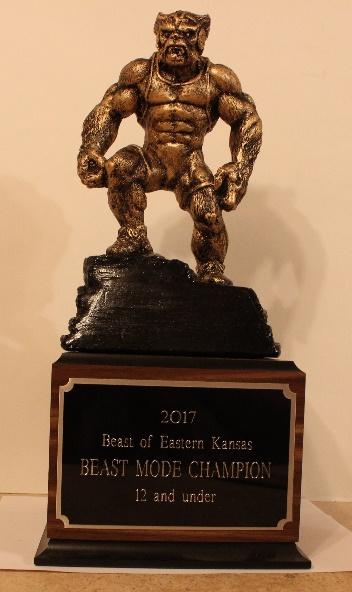 Contact Information:	Jeremiah Nilges (Director)   Email at: jjndvm@gmail.com	Weigh In Information:	Remote weigh-ins only.  Weigh-in instructions will be emailed to club directors February 7th.  			Awards:		Champion in each open bracket receives CUSTOM 10” BEAST TROPHY 3” Custom Beast Medals for 2nd & 3rd place, and standard medals for 4th place in each bracketOutstanding Wrestler:  CUSTOM “BEAST MODE” TROPHY in each age group  Rules:			KSHSAA rules as modified by USAWKS, Kansas Kids rules applyDouble elimination and round robin brackets will be used depending on the number of participants.  We reserve the right to combine weight brackets.Members and parents of the Mill Valley Kids Wrestling Club, Mill Valley High School, their employees, administrators, and/or Desoto School District USD #232 are not responsible for any injuries, accidents, theft or vandalism during the tournament on the premises or parking lots.Area Hotels:Courtyard Kansas City-Shawnee17250 Midland DriveShawnee, Kansas 66217913-631-8800Holiday Inn Express & Suites Shawnee – Kansas City West17346 Midland DriveShawnee, Kansas 66217913-400-2509Hyatt Place Kansas City/Lenexa City Center8741 Ryckert StreetLenexa, Kansas 66219913-742-7777Great Wolf Lodge Kansas City10401 Cabela DriveKansas City, Kansas 66111800-608-9653DivisionWeight Classes6 and Under37, 40, 43, 46, 49, 52, 55, 58, 61, 64, 67, 70, 73, 76, 80, 88, 95, 1108 and Under40, 43, 46, 49, 52, 55, 58, 61, 64, 67, 70, 73, 76, 80, 88, 95, 110, 125, 14010 and Under52, 55, 58, 61, 64, 67, 70, 73, 76, 79, 82, 85, 90, 95, 100, 110, 120, 130, 150, 170, 19012 and Under64, 68, 72, 76, 80, 84, 88, 92, 96, 100, 105, 110, 115, 120, 130, 140, 150, 165, 190, 215, 240, 26514 and Under75, 80, 85, 90, 95, 100, 105, 110, 115, 120, 125, 130, 135, 140, 145, 150, 155, 160, 165, 175, 205, 235, 265